Práce:			bakalářská Posudek: 		oponentaPráci hodnotil: 		Mgr. Radek Schuster, Ph.D.Práci předložila:	Kristýna Vozková Název práce: 	JOSÉ ORTEGA Y GASSET – PUBLICISTA, EDITOR A ZAKLADATEL MADRIDSKÉ ŠKOLY1.	CÍL PRÁCE (uveďte, do jaké míry byl naplněn):Autorka si v úvodu práce stanovuje cíle následovně: „Záměrem mé bakalářské práce je představit osobu španělského myslitele José Ortegy y Gasseta, ať již jako novináře, filosofa, či spisovatele a reflektovat jeho dílo. Přiblížit jeho názory a poukázat na to, jaký měly vliv na další významné osobnosti. Seznámení s Ortegovými příspěvky španělské kultuře je rovněž jedním z cílů práce, která si nečiní nároky na komplexní reflexi této problematiky, ale je jen jedním z příspěvků k tomuto tématu.“V rámci nároků kladených na bakalářskou práci lze tyto cíle považovat za splněné, a to zcela přesvědčivým způsobem.2.	OBSAHOVÉ ZPRACOVÁNÍ (náročnost, tvůrčí přístup, proporcionalita teoretické a vlastní práce, vhodnost příloh apod.):Rozvržení práce je promyšlené a odpovídá vytyčeným cílům. Výklad je přehledný a smysluplný. Autorka obratně používá relevantní české i španělské zdroje. Vytknout snad lze následující:Výklad Ortegových filosofických názorů by mohl jít více do hloubky (ovšem pro bakalářskou práci dostačuje). Více prostoru by mohlo být věnováno exegezi či intepretaci Ortegovy nejslavnější knihy Vzpoura davů.V Závěru práce je opět (jako v Úvodu) uváděn obsah jednotlivých kapitol. Místo toho by mohl více zaznít autorčin názor či její vlastní komentář.Kapitola 6. (především podkapitola 6.1 Ortegova tvorba) působí poněkud redundantně, neboť opakuje (byť přehledněji) mnohé informace z předchozího výkladu.V životopisné ani jiné části práce jsem nenalezl údaj o úmrtí Ortegy y Gasseta (Madrid 1955). (U Karla Čapka je uvedeno (1819-1938).)Používat termín „poválečné období“ pro období mezi I. a II. světovou válkou může být matoucí. Obrazová příloha by takto biograficky pojaté práci mohla prospět.3.	FORMÁLNÍ ÚPRAVA (jazykový projev, správnost citace a odkazů na literaturu, grafická úprava, přehlednost členění kapitol, kvalita tabulek, grafů a příloh apod.):Jazykový projev autorky je kultivovaný. Práce je čtivá a dosahuje vysoké stylistické úrovně. Nenašel jsem žádnou gramatickou chybu, snad jen: „latinská Amerika“; „madridská škola“; „the spanish philosopher“.Několik málo překlepů jsem opravil přímo do textu práce.Citace a bibliografické odkazy jsou konzistentní a odpovídají požadované intepretaci normy. Grafická úprava je pečlivá a odpovídá standardům KFI pro bakalářské práce.Ortegovy práce v seznamu primární literatury bych řadil chronologicky.Jako sekundární (použitá) literatura jsou uvedena některá díla, na něž se v textu neodkazuje. 4.	STRUČNÝ KOMENTÁŘ HODNOTITELE (celkový dojem z práce, silné a slabé stránky, originalita myšlenek apod.):Velmi zdařilá bakalářská práce, již pro mě bylo potěšením číst. 5.	OTÁZKY A PŘIPOMÍNKY DOPORUČENÉ K BLIŽŠÍMU VYSVĚTLENÍ PŘI OBHAJOBĚ (jedna až tři):Jak Ortega y Gasset charakterizuje „vzpurný dav“?Zkuste podrobněji vyložit Ortegovy názory na povahu jazyka. (Na s. 20 k tomu zmiňujete: „…Dojmy bez pojmů jsou slepé, pojmy bez dojmů jsou prázdné. Ortega chápe tyto pojmy jako pragmatické nástroje k uchopení reality, zejména proto je důležitý proces konceptualizace…“Dokázala byste popsat (a zdokumentovat) Ortegův vztah k tradici španělské mystiky (Ignác z Loyoly, Terezie z Avily, Jan od Kříže)?6.	NAVRHOVANÁ ZNÁMKA (výborně, velmi dobře, dobře, nevyhověl): 	výborněDatum: 	20. 5. 2013							Podpis: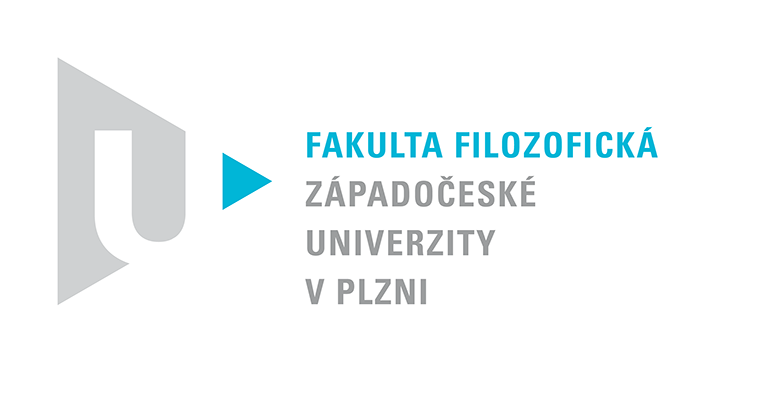 Katedra filozofiePROTOKOL O HODNOCENÍ PRÁCE